INDICAÇÃO N.º 3167/2019Ementa: Revitalização da Praça localizada na Rua Prof.ª Orlinda Martineli de Souza.Exma. Senhora Presidente.Justificativa:Tendo em vista que estamos em tempo de muita chuva e alerta contra a dengue, e que em visita a Praça localizada no Castelo, na Rua Prof.ª Orlinda Martineli de Souza foi verificado despejo de materiais inservíveis, e ainda, tendo em vista que o local necessita de revitalização para uso dos moradores, a Vereadora Mônica Morandi requer nos termos do art. 127 do regimento interno, que seja encaminhada ao Exmo. Prefeito Municipal a seguinte indicação:	Designar ao departamento competente que seja realizada a revitalização do local acima mencionado, se atentando a capinação, remoção e instalação de placas advertindo o despejo de entulhos, inspeção no playground e iluminação.  Valinhos, 05 de dezembro de 2019.____________________Mônica MorandiVereadoraFotos anexas.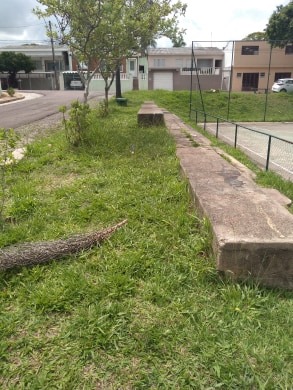 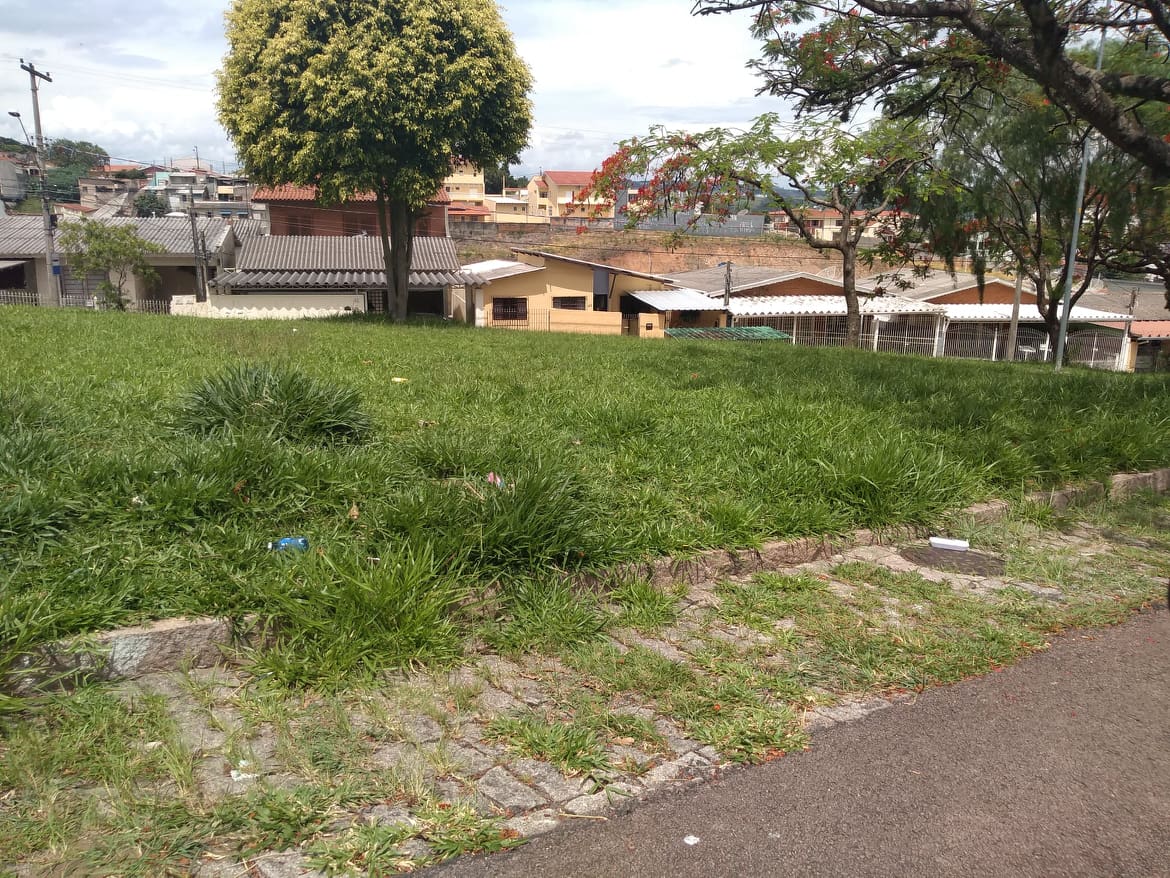 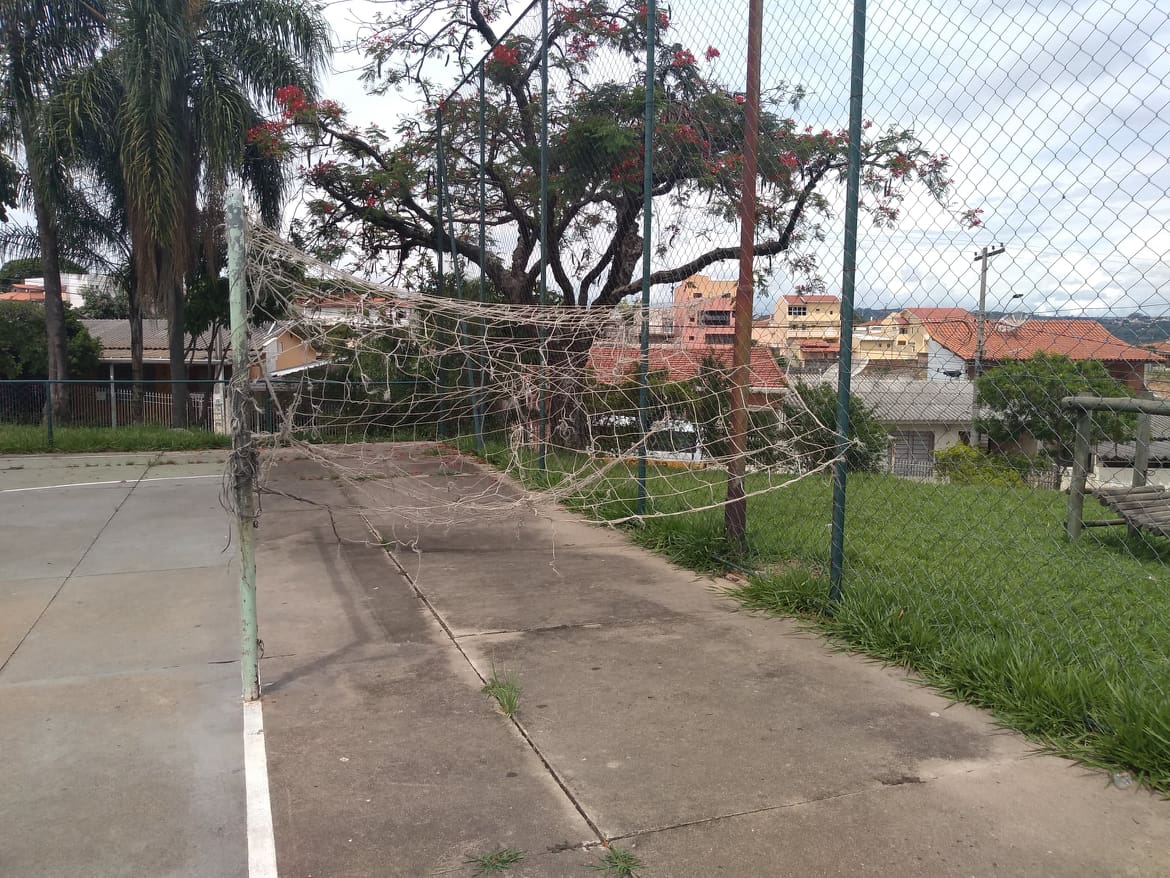 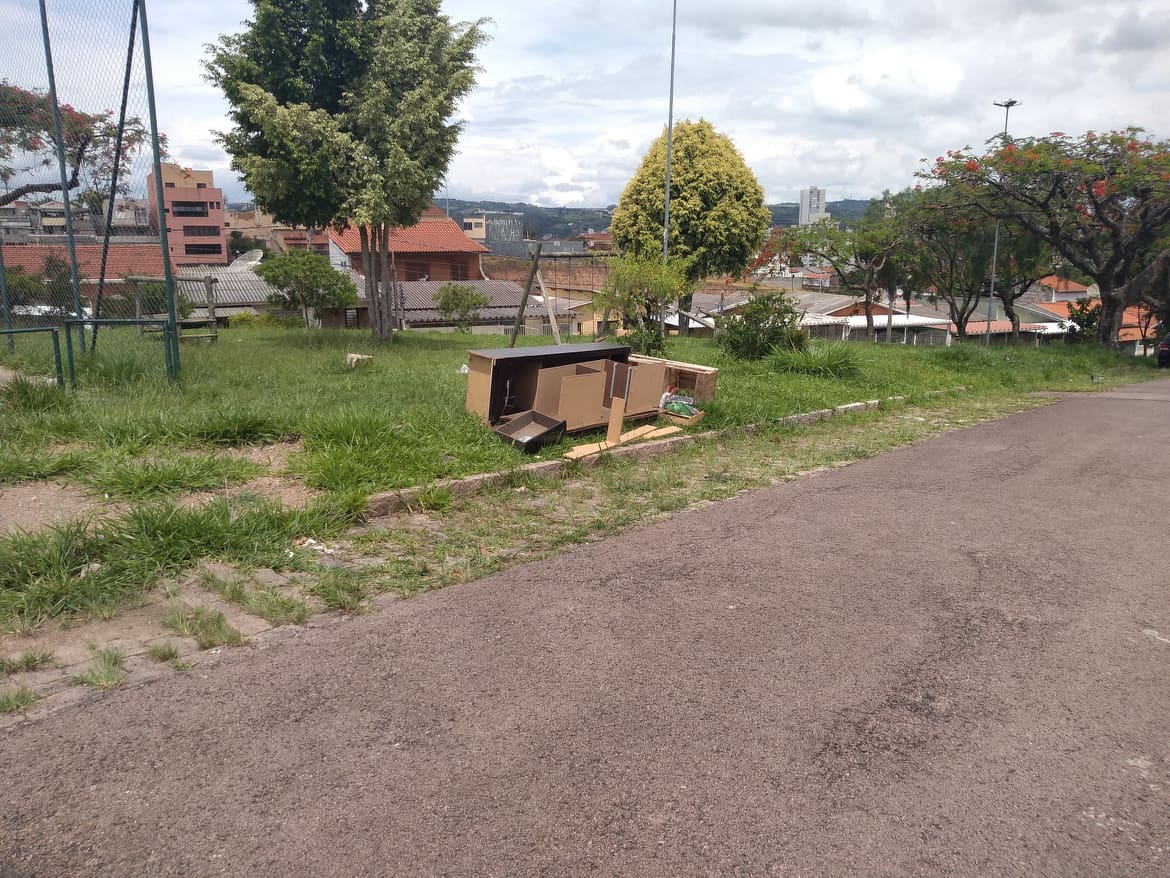 